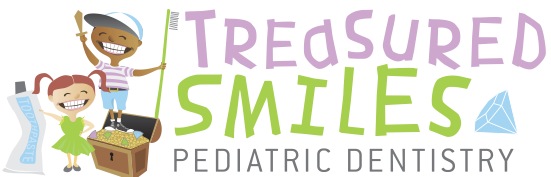 Welcome To Treasured Smiles Pediatric DentistryPatient FormsToday’s Date: _____________ Patients Full Name: _________________________________________________ LAST  FIRST M.I. Patients Nickname: _____________________Date of Birth: ____________ □ M □ F Child’s School: __________________ Grade: ________ Child’s Home Phone: __________________ Child’s Home Address: _____________________________________________________ Street City State Zip How did you hear about our office? ___________________________________________ Name of  pediatrician: _____________________________ Please list any other medical condition(s) ______________________________________ Is Child taking any of the following medications? Pain Killers□   (including ASPIRIN) □   Ritalin □ Asthma Medication □ Insulin □ others □:______________________________________ Any allergies to: Latex □ Penicillin□ Amoxicillin□   Tetracycline □ Novocain □ Aspirin□ Food allergies□ Others□    :_____________________ Has this Child ever taken the drug Ritalin? No□ Yes□   /How long?___________ Are your child’s Immunizations up to date? No□ Yes□   Dental HistoryLast Dental Visit __/__/____Dental Concerns:Thumb sucking   Tongue Sucking □    Nail Biting□   Grinding of teeth □   Bottle usage □Pacifier □Fluoride toothpaste: Y NHow often do you floss? ______________________How often do you brush? _________________________Who is accompanying this child today? ____________________________________ __________________ FULL NAME (IF OTHER THAN PARENT) RELATION TO CHILD PLEASE INCLUDE AT LEAST 2 CONTACT NUMBERS Do have legal Custody of this child?  Yes□   No □Mother’s Name: _______________________________________ □ GuardianMother’s Home Address: ___________________________________________________ □ CHECK IF SAME AS CHILD’S)                     Street                                 City                                                          State Zip Home Phone______________Work Phone_______________ Cell Phone____________ Email address: __________________________________________________________ Mother’s Social Security Number______-_____-________ Date of Birth____/____/____ Mother’s Employer: ____________________________Occupation:_________________ Father’s Name: ________________________________________ □ Guardian Father’s Home Address: ____________________________________________________ (□ CHECK IF SAME AS CHILD’S)                   Street                                City                                                           State Zip Home Phone______________Work Phone_______________ Cell Phone____________ Email address: __________________________________________________________ Father’s Social Security Number ______-_____-________ Date of Birth____/____/____ Father’s Employer: ____________________________Occupation:__________________ Primary Dental Insurance Policy Holder’s Full Name: _______________________________________ Policy Holder’s SSN#:________________________________________ ID # on the card: ________________________________________ Date of Birth: ______/_______/_______ Name of Employer: ________________________________________________________ Group Number: ________________________ Relation to patient: __________________ Name of Insurance Company and address: ______________________________________ ________________________________________________________________________   Street                                                                        City                                                                                                     State Zip Insurance Company Phone :(______) _________-______________ Secondary Dental Insurance Policy Holder’s Full Name: _______________________________________ Policy Holder’s SSN#:________________________________________ ID # on the card: ________________________________________ Date of Birth: ______/_______/_______ Name of Employer: ________________________________________________________ Group Number: ________________________ Relation to patient: __________________ Name of Insurance Company and address: ______________________________________ ________________________________________________________________________   Street                                                                     City                                                                                                        State Zip Insurance Company Phone :(______) _________-______________ Person ultimately responsible for account Name: _____________________________________ ________________________ Relation to child Billing Address: __________________________________________________________ □ CHECK IF SAME AS ABOVE)                               Street                                     City                                           State Zip _______ I hereby authorize assignment of my insurance rights and benefits directly to the provider for Initials services rendered. I fully understand I am solely responsible for any balance not paid by my insurance company (if offered at this office). We invite you to discuss with us any questions regarding our services. The best Dental health services are based on a friendly, mutual understanding between provider and patient. Our policy requires payment in full for all services rendered at the time of visit, unless other arrangements have been made with the business manager prior to treatment. If account is not paid within 60 days of the date of service and no financial arrangement have been made, you will be responsible for legal fees, collection agency fees, interest charges and any other expenses incurred in the collecting your account. I authorize the staff to perform any necessary services needed during diagnosis and treatment. I also authorize the provider to release any information required to process insurance claims. I understand the above information and guarantee this form was completed correctly to the best of my knowledge and understand it is my responsibility to inform this office of any changes to the information I have provided. Signature: ________________________________________ Date: ________________ □ Parent or Guardian Does your child have or ever had any of the following medical conditions? Y N Heart Murmur Y N Tonsillitis Y N High/low blood pressure Y N Rheumatic fever Y N Respiratory problems Y N Hepatitis Y N Artificial Heart Valves Y N Asthma Y N Artificial Bones/Joints Y N Congenital Heart defect Y N Blood Transfusion Y N Organ Problems Y N Scarlet Fever Y N Leukemia/Anemia Y N HIV/AIDS/ARC Y N Surgeries/Operations Y N Diabetes/hypoglycemia Y N Tuberculosis TB Y N Cancer/Tumors Y N Hemophilia Y N Psychiatric Problems/Autism Y N Chemotherapy Y N Abnormal bleeding Y N Hyperactive ADD Y N Jaw problem TMJ/TMD Y N Cleft lip/palate Y N Fainting/seizures/epilepsy Y N Hearing problem Y N Birth defects Y N Cerebral Palsy 